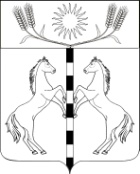 РЕШЕНИЕ Совета КАНЕЛОВСКОГО сельского поселения Староминского района четвертого СОЗЫВАот  26.06.2023                                                                                               № 42.4ст-ца КанеловскаяО внесении изменения в решение Совета администрации Канеловского сельского поселения Староминского района от 24.07.2016 № 16.5 «Об утверждении Положения о порядке представления гражданами Российской Федерации, претендующими на замещение муниципальных должностей, и лицами, замещающими муниципальные должности, сведений о доходах, расходах, об имуществе и обязательствах имущественного характера»Рассмотрев протест прокурора Староминского района от 15.06.2023 года № 7-04/994-23-20030045, в соответствии с Федеральным законом от 25 декабря 2008 года № 273-ФЗ «О противодействии коррупции», Федеральным законом от 06 октября 2003 года № 131-ФЗ «Об общих принципах организации местного самоуправления в Российской Федерации», Законом Краснодарского края от 25.07.2017 года № 3655-КЗ «О порядке представления гражданами, претендующими на замещение муниципальных должностей, и лицами, замещающимимуниципальные должности, сведений о своих доходах, расходах, об имуществе и обязательствах имущественного характера, а также о доходах, расходах, об имуществе и обязательствах имущественного характера своих супруг (супругов) и несовершеннолетних детей»,Федеральным законом от 06 февраля 2023 года № 12-ФЗ «О внесении изменений в Федеральный закон «Об общих принципах организации публичной власти в субъектах Российской Федерации» и отдельные законодательные акты Российской Федерации»:руководствуясь статьей 26 Устава муниципального образования Канеловского сельского поселения Староминского района, Совет Канеловского сельского поселения  Староминского района  р е ш и л :1. Внести в решение Совета администрации Канеловского сельского поселения Староминского района от 24.07.2016 № 16.5 «Об утверждении Положения о порядке представления гражданами Российской Федерации, претендующими на замещение муниципальных должностей, и лицами, замещающими муниципальные должности, сведений о доходах, расходах, об имуществе и обязательствах имущественного характера»(далее – Решение) следующие изменения и дополнения:-пункта 4 изложить в следующей редакции:«4. Гражданин, претендующий на замещение муниципальной должности, за исключением лица, указанного в части 3 настоящей статьи, представляет при наделении полномочиями по должности (назначении, избрании на должность)»;-подпункт а), пункта 4 изложить в следующей редакции:«а) сведения о своих доходах, полученных от всех источников (включая доходы по прежнему месту работы или месту замещения выборной должности, пенсии, пособия, иные выплаты) за календарный год, предшествующий году подачи документов для замещения муниципальной должности, а также сведения об имуществе, принадлежащем ему на праве собственности, и о своих обязательствах имущественного характера по состоянию на первое число месяца, предшествующего месяцу наделения полномочиями по муниципальной должности (назначения, избрания на должность) (на отчетную дату)»;-пункта 5 дополнить подпунктом г), следующего содержания»:«г) в случаях, предусмотренных частью 1 статьи 3 Федерального закона от 3 декабря 2012 года N 230-ФЗ "О контроле за соответствием расходов лиц, замещающих государственные должности, и иных лиц их доходам", - не позднее 30 апреля года, следующего за отчетным. В случае если в течение отчетного периода сделки, предусмотренные частью 1 статьи 3 Федерального закона от 3 декабря 2012 года N 230-ФЗ "О контроле за соответствием расходов лиц, замещающих государственные должности, и иных лиц их доходам", общая сумма которых превышает общий доход данного лица и его супруги (супруга) за три последних года, предшествующих отчетному периоду, не совершались, лицо, замещающее муниципальную должность депутата представительного органа муниципального образования и осуществляющее свои полномочия на непостоянной основе, сообщает об этом Губернатору Краснодарского края в письменном виде по форме согласно приложению к настоящему Закону не позднее 30 апреля года, следующего за отчетным»;-пункта 5 дополнить подпунктом д), следующего содержания»;«д) Лицо, замещающее муниципальную должность депутата представительного органа муниципального образования и осуществляющее свои полномочия на непостоянной основе, представляет в течение четырех месяцев со дня избрания депутатом, передачи ему вакантного депутатского мандата:1) сведения о своих доходах, полученных от всех источников (включая денежное вознаграждение, пенсии, пособия, иные выплаты) за календарный год, предшествующий году избрания депутатом, передачи ему вакантного депутатского мандата, а также сведения об имуществе, принадлежащем ему на праве собственности, и об обязательствах имущественного характера по состоянию на первое число месяца, предшествующего месяцу избрания депутатом, передачи ему вакантного депутатского мандата (на отчетную дату);2) сведения о доходах супруги (супруга) и несовершеннолетних детей, полученных от всех источников за календарный год, предшествующий году избрания депутатом, передачи ему вакантного депутатского мандата, а также сведения об имуществе, принадлежащем им на праве собственности, и об их обязательствах имущественного характера по состоянию на первое число месяца, предшествующего месяцу избрания депутатом, передачи ему вакантного депутатского мандата (на отчетную дату).Лицо, замещающее муниципальную должность депутата представительного органа муниципального образования и осуществляющее свои полномочия на непостоянной основе, в случаях, предусмотренных частью 1 статьи 3 Федерального закона от 3 декабря 2012 года N 230-ФЗ "О контроле за соответствием расходов лиц, замещающих государственные должности, и иных лиц их доходам", представляет сведения о своих доходах, расходах, об имуществе и обязательствах имущественного характера, а также о доходах, расходах, об имуществе и обязательствах имущественного характера своих супруги (супруга) и несовершеннолетних детей с учетом положений, установленных статьей 3 настоящего Закона».-пункта 6 изложить в новой редакции:«6. Сведения, указанные в статье 1 настоящего Закона, представляются по утвержденной Президентом Российской Федерации форме справки, заполненной с использованием специального программного обеспечения "Справки БК", размещенного на официальном сайте Президента Российской Федерации, ссылка на который также размещается на официальном сайте федеральной государственной информационной системы в области государственной службы в информационно-телекоммуникационной сети «Интернет»».-пункта 16 изложить в новой редакции:«16. Обобщенная информация размещается в информационно-телекоммуникационной сети "Интернет" на официальных сайтах соответствующих органов местного самоуправления (при условии отсутствия в такой информации персональных данных, позволяющих идентифицировать соответствующее лицо, и данных, позволяющих индивидуализировать имущество, принадлежащее соответствующему лицу) в течение семи рабочих дней со дня ее поступления в орган местного самоуправления. Размещение обобщенной информации в информационно-телекоммуникационной сети "Интернет" на официальных сайтах органов местного самоуправления обеспечивается должностными лицами соответствующих органов местного самоуправления».-пункта 17 изложить в новой редакции:«17. Обеспечение доступа к информации о представляемых лицами, замещающими муниципальные должности депутата представительного органа муниципального образования, сведениях о доходах, расходах, об имуществе и обязательствах имущественного характера, к информации о представлении такими лицами заведомо недостоверных или неполных сведений о доходах, расходах, об имуществе и обязательствах имущественного характера осуществляется в соответствии с федеральными законами, указами Президента Российской Федерации».2.Контроль за выполнением настоящего решения возложить на депутатскую комиссию по вопросам образования, здравоохранения, социальной защите населения, культуре, спорту, молодежи, взаимодействию с общественными организациями и СМИ (Великоиваненко О.А.).3. Настоящее решение вступает в силу со дня его официального обнародования.Глава Канеловского сельского поселенияСтароминского района                                                                      Л.Г.Индыло